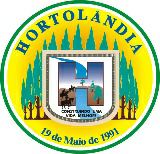 Prefeitura Municipal de Hortolândia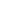 Secretaria de Educação, Ciência e TecnologiaEMEI MIGUEL CAMILLO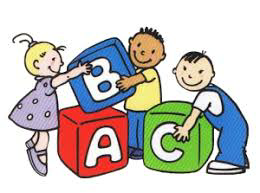 MINI-GRUPO A Semana de 03/05/2021 a 07/05/2021Olá crianças e famílias!!!       Durante esta semana iremos nos movimentar, ou seja, utilizaremos nosso corpo para realizar muitas atividades nas quais desenvolvemos a ATENÇÃO, CONCENTRAÇÃO, EQUILÍBRIO E TAMBÉM CONHECER NOSSO CORPO. Para isso preparamos uma série de atividades divertidas, nas quais vocês aprenderam movimentos diferentes e poderão utilizar a criatividade para se reinventar. Não fiquem parados e vamos mexer e remexer. SEGUNDA-FEIRA: 03-05Coordenação motora e Lateralidade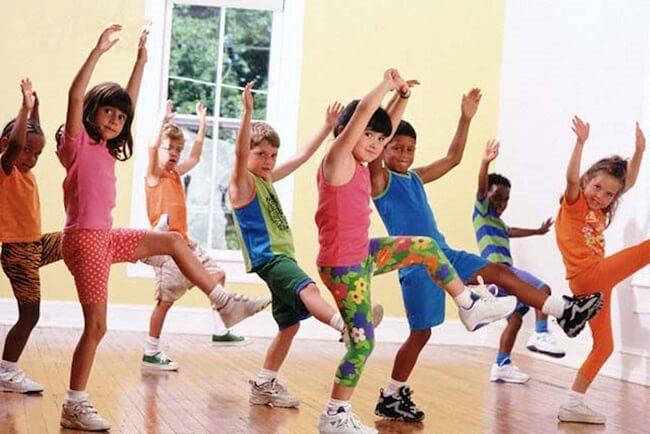 https://profissaomestre.com.br/wp-content/uploads/2019/11/coordenacao-motora-grossa5.jpgAssista ao vídeo junto com a criança e mostre a ela qual é lado direito e esquerdo das mãos e dos pés. Link: https://www.youtube.com/watch?v=0ltFF65y3kw&ab_channel=Tangerina%26Mexerica        Enviar uma foto ou um vídeo da criança realizando a atividade. TERÇA-FEIRA: 04-05ASSISTA AO VÍDEO PARA REALIZAR OS EXERCÍCIOS DE TERÇA-FEIRA A SEXTA-FEIRA Link: https://www.youtube.com/watch?v=c8_20LAcNBk- Agachar, Abrir braços e pernas  Na atividade de hoje utilizaremos o corpo destacando os nossos braços e pernas. Vocês devem imitar o movimento da imagem abaixo várias vezes da maneira que conseguirem. 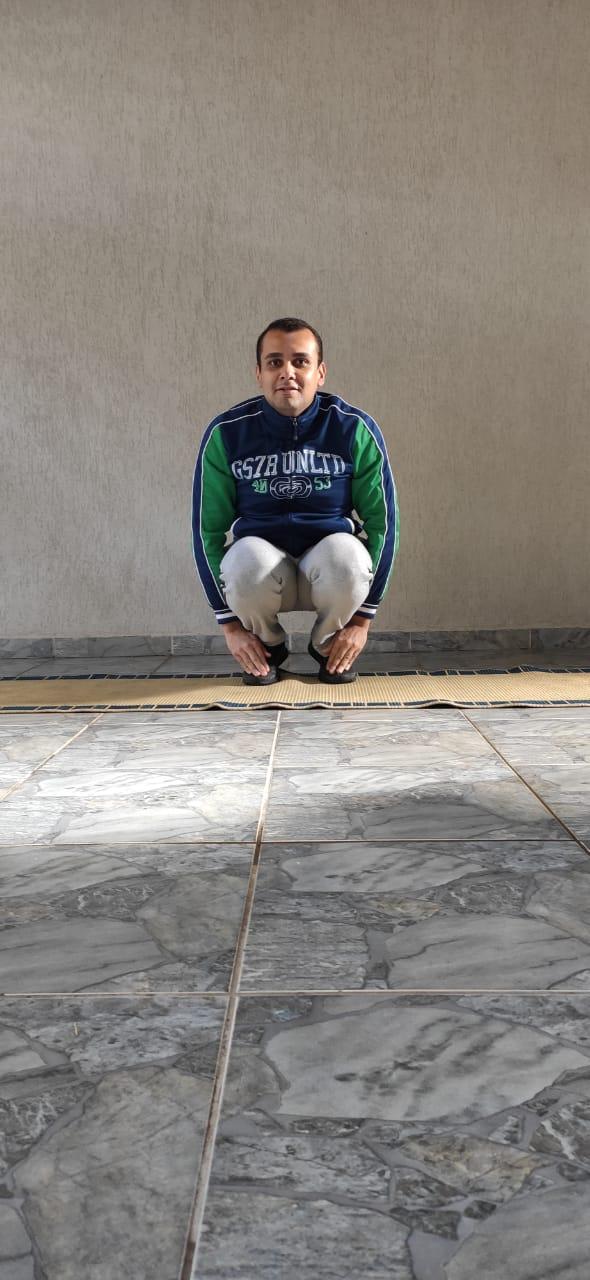 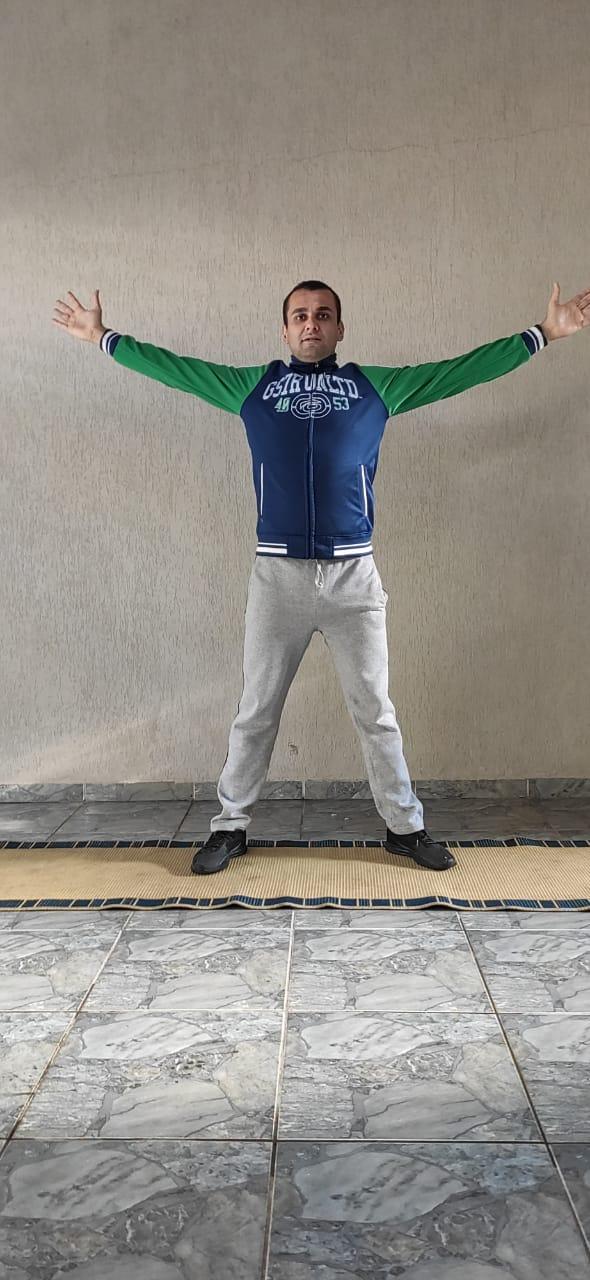                   Imagens arquivo pessoal                         AGACHAR		                         ESTICAR OS BRAÇOS E ABRIR AS PERNAS QUARTA-FEIRA: 05-05 - Equilibrar perna direita e esquerda e contar Na atividade de hoje utilizaremos o corpo treinando o equilíbrio. Vocês devem imitar o movimento da imagem abaixo várias vezes e contar iniciando do 1 até perder o equilíbrio.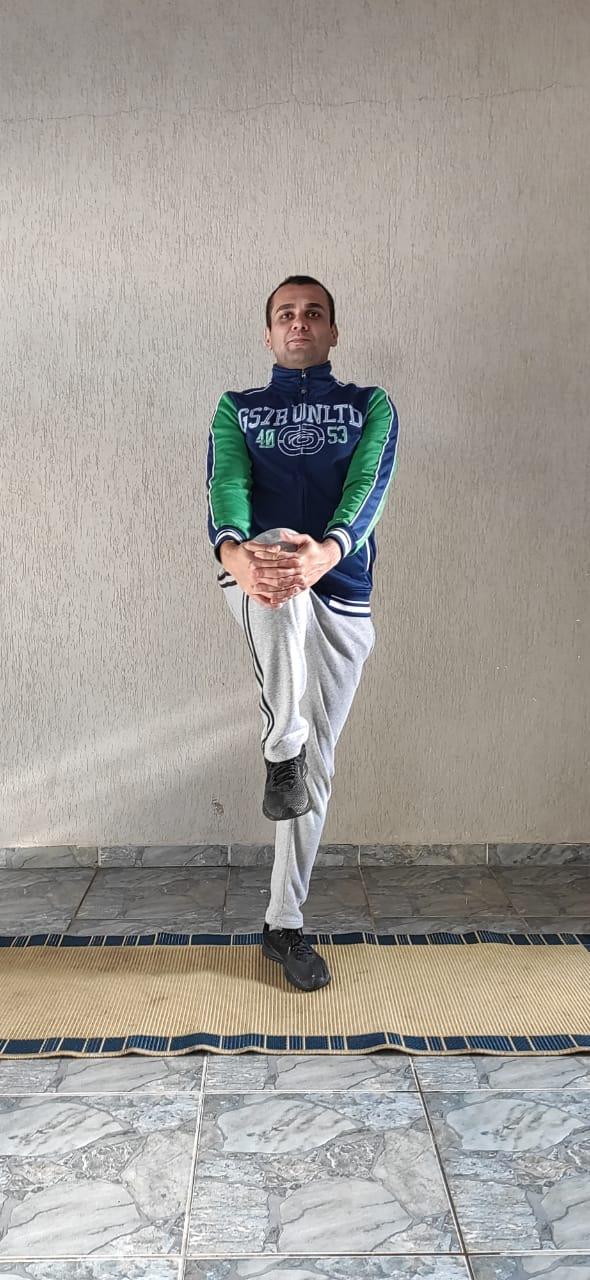 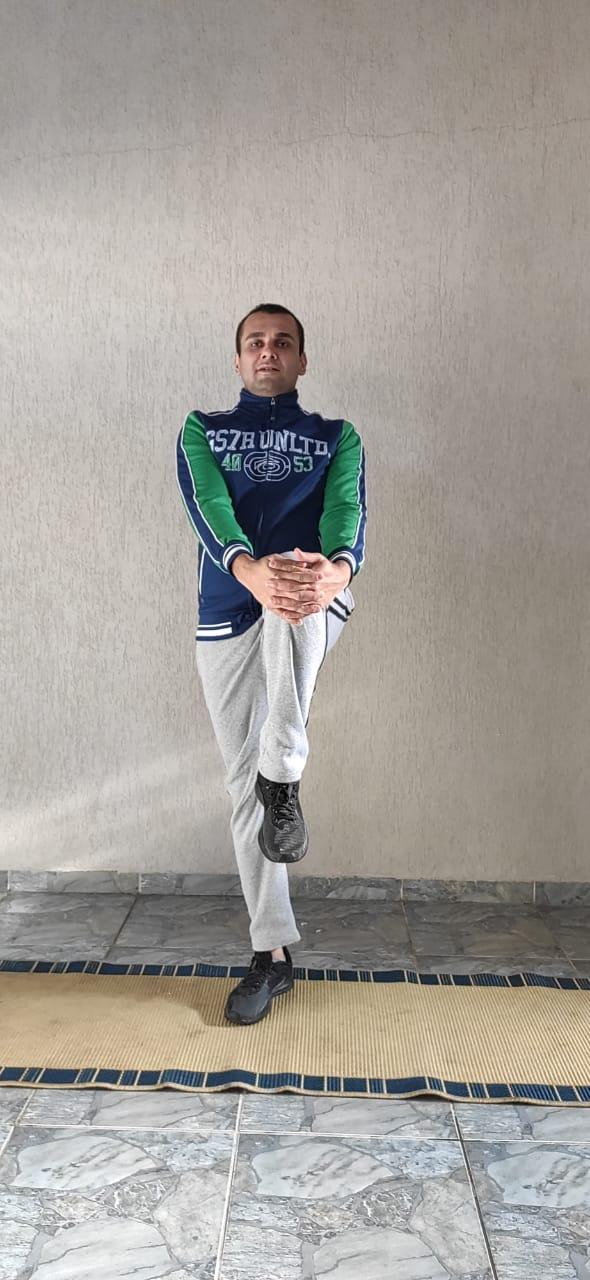 EQUILIBRAR-SE NA PERNA DIREITA                          EQUILIBRAR-SE NA PERNA ESQUERDA                                               QUINTA-FEIRA: 05-05- Movimentar as mãos apontando para direita e esquerda e ouvir uma históriaOuvir a história: Eu me mexo de Mike GordonLink: https://www.youtube.com/watch?v=8KQQxW9Qm9o&t=119sA história mostrou o que temos no nosso corpo que nos faz movimentar: o esqueleto. Após escutar esta história bem bacana imite os movimentos abaixo lembrando que você está usando o esqueleto.  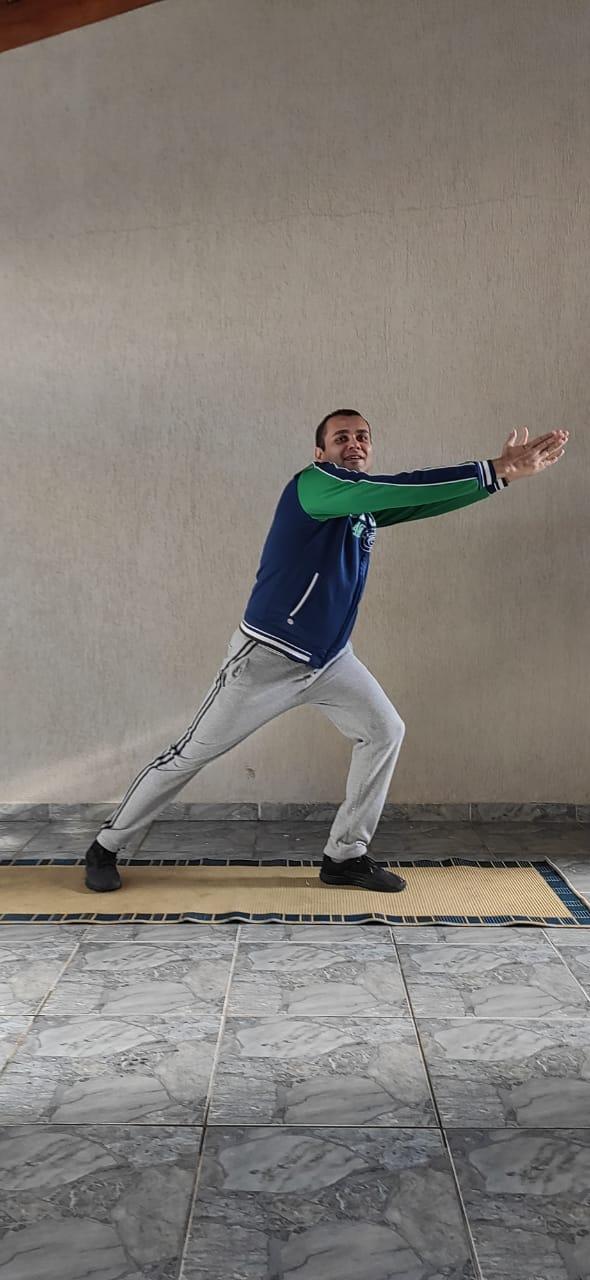 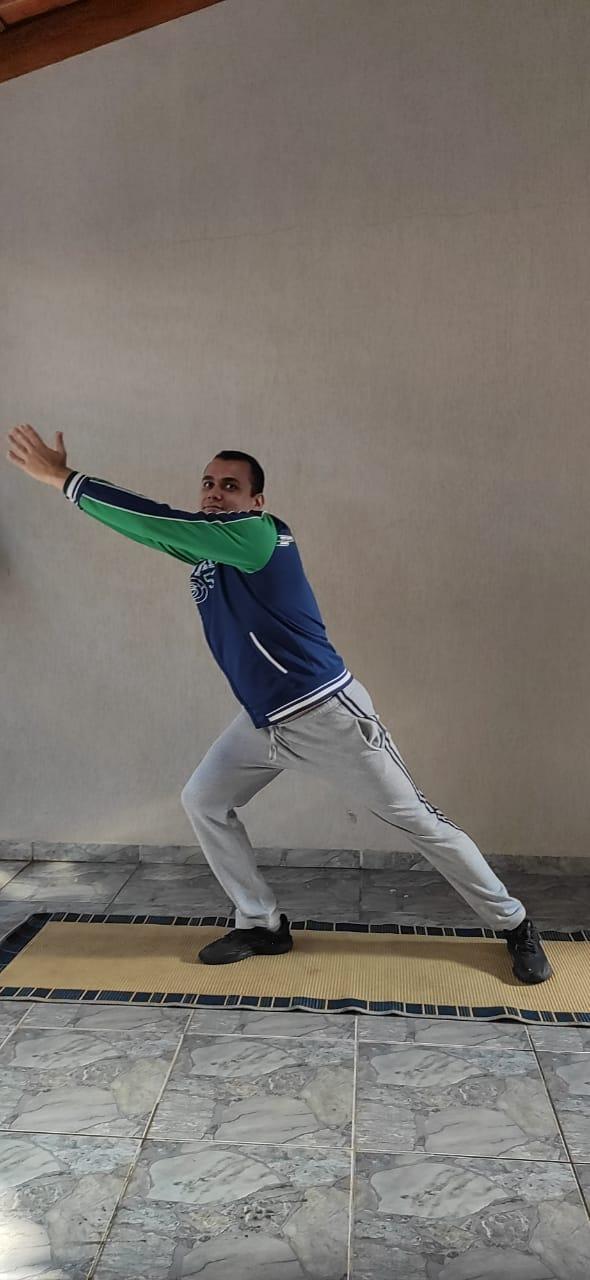 UNIR AS MÃOS PARA O LADO DIREITO                   UNIR AS MÃOS PARA O LADO ESQUERDOSEXTA-FEIRA:- Saltar  1-   Hoje iremos saltar, vocês podem saltar de diferentes alturas ou lugares sempre com atenção e cuidado. O nosso esqueleto é muito importante para realizarmos todos os movimentos que aprendemos durante esta semana. 2 – Reproduzir o movimentar de saltar como na imagem. 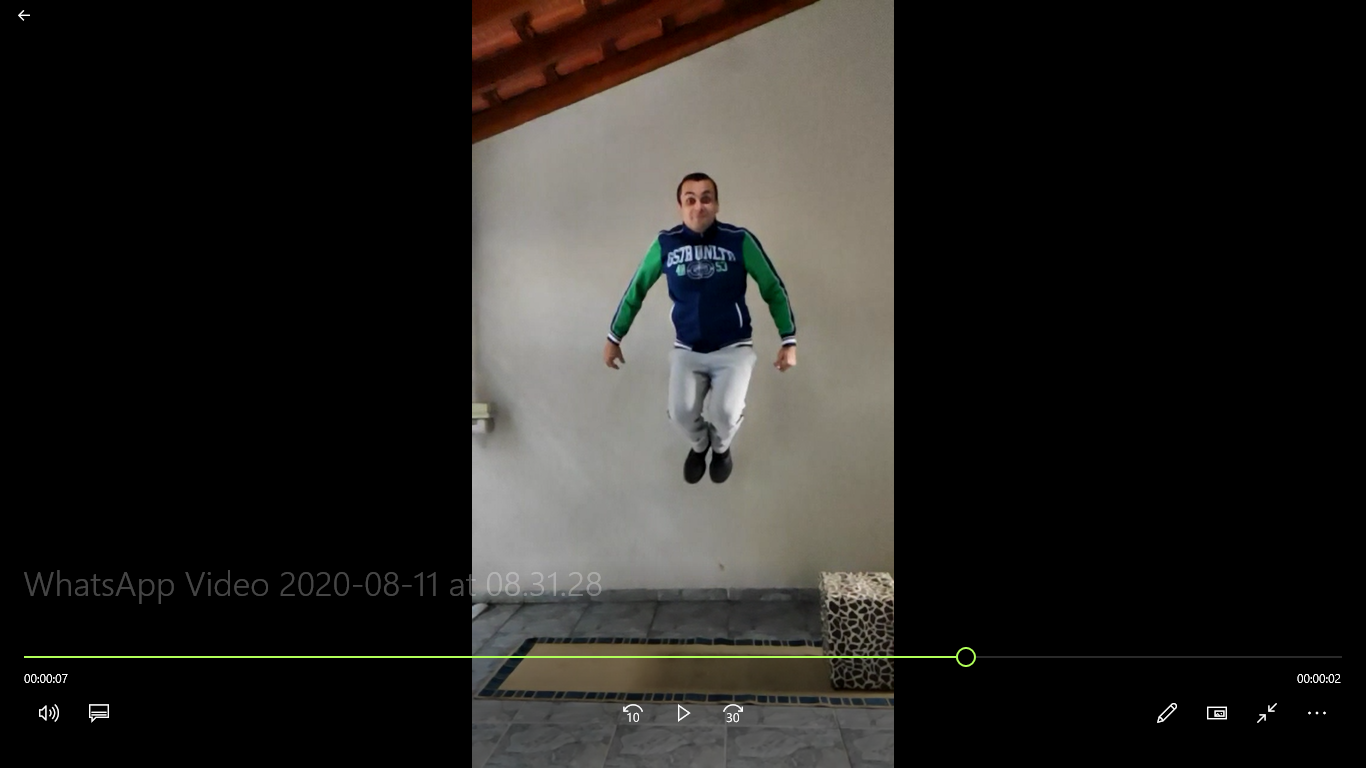                          SALTARABAIXO SEGUE UM MODELO DE ESQUELETO PARA QUEM TIVER DISPONIBILIDADE DE IMPRIMIR E MONTAR COM A CRIANÇA. TAMBÉM PODE MONTAR UM ESQUELETO DE OUTRAS MANEIRAS QUE PREFERIREM.  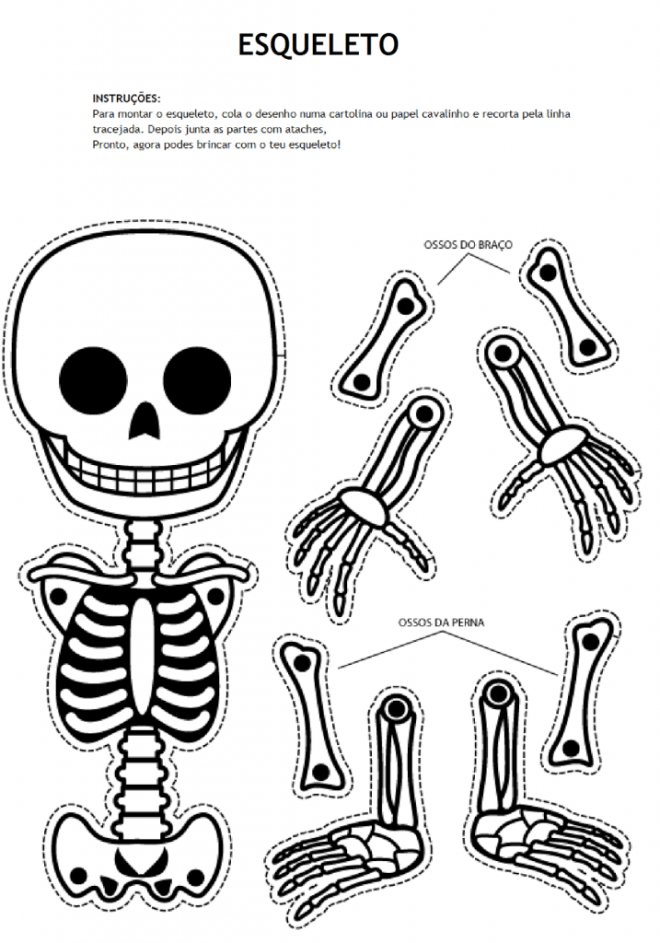 https://www.atividadeseducacaoinfantil.com.br/datas-comemorativas/esqueleto-articulado-molde/ ACESSO EM 28/08ABRAÇOS E LEMBRE SE PUDER FIQUE EM CASA E SE PRECISAR SAIR USEM MÁSCARA!!!!!!